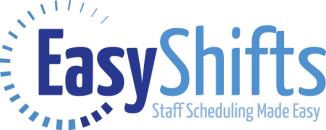 EasyShifts: Staff Scheduling Made Easywww.EasyShifts.comStaff Posting Daily Summary Staff Posting Daily Summary ShiftCategory of StaffCategory of StaffActual Hours WorkedStaffing TotalsShiftLicensed?Job TitleActual Hours WorkedStaffing TotalsExample:07:00 AM – 03:00 PMUnlicensedCAN2 CNA  07:00 AM - 03:00 PM2 CNAShiftCategory of StaffCategory of StaffActual Hours WorkedStaffing TotalsShiftLicensed?Job TitleActual Hours WorkedStaffing TotalsExample:07:00 AM – 03:00 PMUnlicensedCAN2 CNA  07:00 AM - 03:00 PM2 CNA